DISHES AND THEIR ALLERGEN CONTENT – Homemade@Haddenham St Mary’sMAIN DISHES – Spring 2 2024All free from menu options are free from gluten and dairy products – for further information please email homemade@haddenham-st-marys.bucks.sch.ukDISHES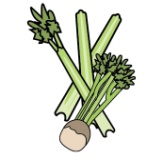 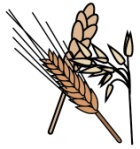 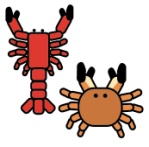 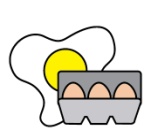 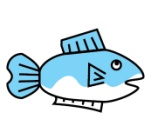 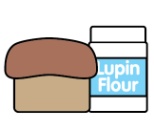 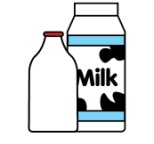 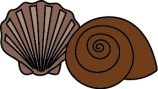 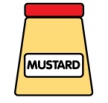 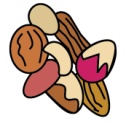 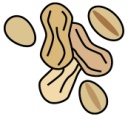 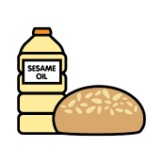 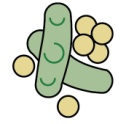 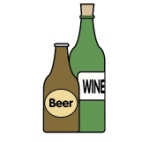 CeleryCeleryCereals containing glutenCereals containing glutenCrustaceansCrustaceansEggsEggsFishFishLupinLupinMilkMilkMolluscMolluscMustardMustardNutsNutsPeanutsPeanutsSesame seedsSesame seedsSoyaSoya Dioxide DioxideBreaded fish, chips/rosti/new potatoes  and vegetablesBreaded fish, chips/rosti/new potatoes  and vegetables✓✓✓✓✓✓✓✓Chilli, rice and nachosChilli, rice and nachos✓✓✓✓✓✓Cowboy hotpot with wedges (sausages peppers, carrot, sweetcorn, kidney beans)Cowboy hotpot with wedges (sausages peppers, carrot, sweetcorn, kidney beans)✓✓Fish burger, potato lattice/chips and vegetablesFish burger, potato lattice/chips and vegetables✓✓✓✓✓✓✓✓Fishcake, chips/potato rosti and vegetablesFishcake, chips/potato rosti and vegetables✓✓✓✓✓✓✓✓‘Free from’ cheesy pizza with vegetable sticks‘Free from’ cheesy pizza with vegetable sticks‘Free from’ chilli with rice and nachos‘Free from’ chilli with rice and nachos‘Free from’ Cowboy hotpot with wedges‘Free from’ Cowboy hotpot with wedges‘Free from’ fish fingers, new potatoes/chips and vegetables‘Free from’ fish fingers, new potatoes/chips and vegetables✓✓‘Free from’ pasta with choice of toppings‘Free from’ pasta with choice of toppingsItalian chicken with colourful riceItalian chicken with colourful riceItalian vegetable stew with riceItalian vegetable stew with rice‘Free from’ tuna pasta bake‘Free from’ tuna pasta bake✓✓Jacket potato with a choice of fillingsJacket potato with a choice of fillings✓✓✓✓Jumbo fish finger, potato lattice/chips and vegetablesJumbo fish finger, potato lattice/chips and vegetables✓✓✓✓✓✓✓✓Pasta bake with vegetablesPasta bake with vegetables✓✓✓✓✓✓Pasta with a choice of toppingPasta with a choice of topping✓✓✓✓✓✓✓✓Quorn chilli, rice and nachosQuorn chilli, rice and nachos✓✓✓✓✓✓✓✓Quorn roast dinnerQuorn roast dinner✓✓✓✓✓✓✓✓Quorn roast sausage dinnerQuorn roast sausage dinner✓✓✓✓✓✓✓✓Roast gammonRoast gammon✓✓✓✓✓✓Roast sausage dinnerRoast sausage dinner✓✓✓✓✓✓Tomato and mascarpone spaghetti potTomato and mascarpone spaghetti pot✓✓✓✓Tuna pasta bakeTuna pasta bake✓✓✓✓✓✓✓✓Vegetable chilli, rice and nachosVegetable chilli, rice and nachos✓✓✓✓✓✓Vegetable cowboy hotpot with wedgesVegetable cowboy hotpot with wedges✓✓Vegetable fingers, new potatoes/chips/croquettes/ rosti/crispers and  vegetablesVegetable fingers, new potatoes/chips/croquettes/ rosti/crispers and  vegetables✓✓✓✓✓✓Vegetable pasta bakeVegetable pasta bake✓✓✓✓✓✓Veggie sausage roast dinnerVeggie sausage roast dinner✓✓✓✓✓✓✓✓Veggie burger, rosti and vegetablesVeggie burger, rosti and vegetables✓✓✓✓✓✓✓✓Review date: 17/01/24Reviewed by:C.Cartmell / K. Caesar -Gordon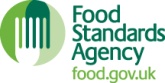 You can find this template, including more information at www.food.gov.uk/allergy